M-1100功率放大器 M-1100 Power amplifier特点：两通道纯后级专业功率放大器，采用标准的差分放大电路，大动态输出，多种工作模式，完美的保护电路、温控无极高速风冷散热，声音动力强劲，多种灵敏度，灵活的功能选择，具有压限选择。Two channel pure post professional amplifier .standard differential amplification circuit,large dynamic output , multiple working modes perfect protection circuit, temperature control , high speed air cooling and heat dissipation , strong voice powet,multiple sensivity and flexible function selection,with pressure limit selection Applicable places .entertainment club and Dico.Manyao bar and luxury entertainment rooms,performing arts hall,live performances,bars,mul-functiong hall,banquet hall,school,hall.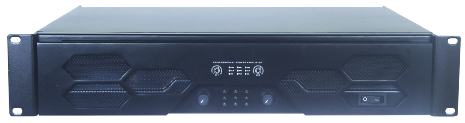 M-1100输出功率Output power：：2×1100W/8Ω、1650W/4Ω、3300W/8Ω，，频率响应Frequency Range:20Hz-20kHz, ±0.5dB；灵敏度Sensitivity：0.77V信噪比:≥95dB；谐波失真Thd/+N: ≤0.03%；输入阻抗Input Impeddance: 20KΩ balanced  10KΩ unbalanced ；转换速率Conversion speed：15V/uS隔离度Isolation：＞70 dB冷却系统Coolig System：Automatic variable speed fan输入电源Input Power:AC220-240V,50/60Hz；尺寸Size：(WxDxH)482x377.5×88 mm；重量：净重Net Weight:14.8Kg/总重G.W:16.5Kg